   РЕШЕНИЕ                                                                                КАРАРс.Базарные Матакиот 18 ноября 2022  года                                                                                             № 138                                                                                              Об условиях оплаты труда работников отдельных организаций бюджетной сферы Алькеевскогомуниципального района, на которые не распространяется Единая тарифная сеткапо оплате труда работников бюджетной сферыВ целях обеспечения социальных гарантий и упорядочения оплаты труда работников отдельных организаций бюджетной сферы Алькеевского муниципального района, на которые не распространяется Единая тарифная сетка по оплате труда работников бюджетной сферы и в соответствии с постановлением Кабинета Министров Республики Татарстан от 17.09.2022 №1013, Совет Алькеевского муниципального района РЕШИЛ:
        1. Признать решение Совета Алькеевского муниципального района  Республики Татарстан от 12.04.2018 №148 утратившим силу.2.Установить,что:
        заработная плата руководителей, специалистов и служащих отдельных организаций бюджетной сферы Алькеевского муниципального района, на которые не распространяется Единая тарифная сетка по оплате труда работников бюджетной сферы Республики Татарстан (далее - отдельные организации) состоит из месячного должностного оклада, ежемесячной надбавки к должностному окладу за выслугу лет, ежемесячной надбавки к должностному окладу за сложность и напряженность, ежемесячного денежного поощрения, премий по результатам работы, единовременной выплаты при предоставлении ежегодного оплачиваемого отпуска, материальной помощи, а также иных выплат в соответствии с законодательством. В состав заработной платы специалистов и служащих также включаются дополнительные выплаты за совмещение профессий, расширение зон обслуживания и выполнение наряду со своей основной работой обязанностей временно отсутствующих работников;
         заработная плата рабочих отдельных организаций Алькеевского муниципального района состоит из месячной тарифной ставки, ежемесячной надбавки к месячной тарифной ставке за сложность и напряженность работы, премий по результатам работы, материальной помощи при предоставлении ежегодного оплачиваемого отпуска, материальной помощи, ежемесячной надбавки водителям за классность, дополнительных выплат за совмещение профессий, расширение зон обслуживания и выполнение наряду со своей основной работой обязанностей временно отсутствующих работников, а также иных выплат в соответствии с законодательством;
        размеры должностных окладов руководителей, специалистов и служащих отдельных организаций Алькеевского муниципального района исчисляются кратно размеру должностного оклада секретаря руководителя структурного подразделения отдельной организации бюджетной сферы в Алькеевском муниципальном районе, на которые не распространяется Единая тарифная сетка по оплате труда работников бюджетной сферы Республики Татарстан, который составляет 12 688,0 рубля;
             размеры месячных тарифных ставок рабочим отдельных учреждений Алькеевского муниципального района рассчитываются на основе Единой тарифной сетки по оплате труда работников организаций бюджетной сферы Республики Татарстан, финансируемых из бюджета Алькеевского муниципального района Республики Татарстан.3.Утвердить:
         коэффициенты кратности, применяемые при исчислении размеров должностных окладов руководителей и специалистов структурных подразделений отдельных организаций бюджетной сферы в Алькеевском муниципальном районе Республики Татарстан, на которые не распространяется Единая тарифная сетка по оплате труда работников бюджетной сферы Республики Татарстан, согласно приложению №1;
          коэффициент кратности, применяемый при исчислении размеров должностных окладов служащих структурных подразделений отдельных организаций бюджетной сферы в Алькеевском муниципальном районе Республики Татарстан, на которые не распространяется Единая тарифная сетка по оплате труда работников бюджетной сферы Республики Татарстан, согласно приложению №2;
        диапазон разрядов оплаты труда рабочих, занятых обслуживанием деятельности отдельных организаций бюджетной сферы Алькеевского муниципального района, на которые не распространяется Единая тарифная сетка по оплате труда работников бюджетной сферы Республики Татарстан, согласно приложению №3.
         4. Установить руководителям, специалистам и служащим отдельных организаций:1) ежемесячную надбавку к должностному окладу за выслугу лет в следующих размерах:2) ежемесячную надбавку к должностному окладу за сложность и напряженность работы в размере 10 процентов должностного оклада;3) ежемесячное денежное поощрение в размере 15 процентов должностного оклада;4) премии по результатам работы в пределах установленного фонда оплаты труда (размер премии определяется исходя из результатов деятельности работника и максимальным размером не ограничивается);5) единовременную выплату при предоставлении ежегодного оплачиваемого отпуска в размере 120 процентов должностного оклада в год.
       В случае если руководителю, специалисту, служащему в течение календарного года ежегодный оплачиваемый отпуск не предоставлялся, единовременная выплата начисляется и выплачивается ему в декабре пропорционально отработанному времени, в случае увольнения - не позднее последнего дня работы.
         Единовременная выплата при предоставлении ежегодного оплачиваемого отпуска в первый год работы руководителю, специалисту, служащему производится пропорционально отработанному времени в календарном году. Отработанное время исчисляется со дня поступления на работу по 31 декабря текущего календарного года;6) материальную помощь в пределах установленного фонда оплаты труда.
       5. Установить специалистам и служащим дополнительную выплату за совмещение профессий, расширение зон обслуживания и выполнение наряду со своей основной работой обязанностей временно отсутствующих работников в размере до 50 процентов должностного оклада по основной работе в пределах установленного фонда оплаты труда.
        6. Установить рабочим отдельных организаций:1) ежемесячную надбавку к месячной тарифной ставке за сложность и напряженность работы в размере до 8 процентов месячной тарифной ставки без учета надбавки водителям служебных легковых автомобилей за ненормированный рабочий день;2) премии по результатам работы (размер премии определяется исходя из результатов деятельности работника и максимальным размером не ограничивается);3) материальную помощь при предоставлении ежегодного оплачиваемого отпуска в размере одной месячной тарифной ставки.
       В случае если рабочему в течение календарного года ежегодный оплачиваемый отпуск не предоставлялся, материальная помощь при предоставлении ежегодного оплачиваемого отпуска начисляется и выплачивается ему в декабре пропорционально отработанному времени, в случае увольнения - не позднее последнего дня работы.
      Выплата материальной помощи при предоставлении ежегодного оплачиваемого отпуска в первый год работы рабочего производится пропорционально отработанному времени в календарном году. Отработанное время исчисляется со дня поступления на работу по 31 декабря текущего календарного года;4) материальную помощь в пределах установленного фонда оплаты труда;5) ежемесячную надбавку за классность водителям служебных легковых автомобилей в следующих размерах:
       водителям I класса - 5 процентов установленной месячной тарифной ставки за отработанное в качестве водителя время,
       водителям II класса - 2 процентов установленной месячной тарифной ставки за отработанное в качестве водителя время;6)ежемесячную надбавку:за совмещение профессий, расширение зон обслуживания и выполнение наряду со своей основной работой обязанностей временно отсутствующих работников - в размере до 50 процентов месячной тарифной ставки по основной работе согласно действующему законодательству в пределах установленного фонда оплаты труда;
за работу в ночное время (с 22 часов до 6 часов) - в размере, установленном трудовым законодательством и иными нормативными правовыми актами;
за работу в праздничные и выходные дни - в размере двойной дневной тарифной ставки;за ненормированный рабочий день водителям служебных легковых автомобилей - в размере до 10 процентов месячной тарифной ставки.
       7. Производить работникам иные выплаты, предусмотренные соответствующими федеральными законами, законами Республики Татарстан и иными нормативными правовыми актами.
       8. Установить, что при формировании фонда оплаты труда руководителей, специалистов и служащих отдельных организаций сверх сумм средств, направляемых для выплаты должностных окладов, предусматриваются следующие средства для выплаты (исходя из 12 должностных окладов в расчете на год):1) ежемесячной надбавки за выслугу лет - в размере семи процентов должностных окладов;2) ежемесячной надбавки к должностному окладу за сложность и напряженность работы - в размере 10 процентов должностных окладов;3) премии по результатам работы - в размере одного процента должностных окладов;4) ежемесячного денежного поощрения - в размере 15 процентов должностных окладов;5) единовременной выплаты при предоставлении ежегодного оплачиваемого отпуска и материальной помощи в размере 10 процентов должностных окладов.9. Установить, что при формировании фонда оплаты труда рабочих отдельных организаций сверх сумм средств, направляемых для выплаты тарифных ставок, предусматриваются следующие средства для выплаты (в расчете на год):
      1) ежемесячной надбавки к месячной тарифной ставке за сложность и напряженность работы - в размере одной месячной тарифной ставки;
      2) ежемесячной надбавки водителям за классность, за ненормированный рабочий день - в размере одной целой восемь десятых месячной тарифной ставки;
      3) премии по результатам работы - в размере одного процента должностных окладов;
      4) ежемесячного денежного поощрения - в размере двух процентов должностных окладов;
      5) единовременной выплаты при предоставлении ежегодного оплачиваемого отпуска и материальной помощи в размере 10 процентов должностных окладов.
      10. Установить, что при формировании фонда оплаты труда рабочих отдельных организаций сверх сумм средств, направляемых для выплаты тарифных ставок, предусматриваются следующие средства для выплаты (в расчете на год):
      1) ежемесячной надбавки к месячной тарифной ставке за сложность и напряженность работы - в размере одной месячной тарифной ставки;
      2) ежемесячной надбавки водителям за классность, за ненормированный рабочий день - в размере одной целой восемь десятых месячной тарифной ставки;
     3) премии по результатам работы - в размере одной месячной тарифной ставки;
     4) материальной помощи при предоставлении ежегодного оплачиваемого отпуска - в размере одной месячной тарифной ставки.
      11.Установить,что:
          размеры должностных окладов руководителей, специалистов и служащих отдельных организаций, а также размеры ежемесячных и иных выплат работникам отдельных организаций подлежат округлению до целого рубля в сторону увеличения;
        повышение должностных окладов руководителей и специалистов отдельных организаций осуществляется в размерах и в сроки, предусмотренные для повышения должностных окладов государственных гражданских служащих Республики Татарстан;
       повышение должностных окладов служащих отдельных организаций осуществляется в размерах и в сроки, предусмотренные для повышения должностных окладов аналогичных категорий работников государственных органов Республики Татарстан;
       с принятием настоящего постановления иные условия оплаты труда работников отдельных организаций не применяются.
      12. МКУ «Финансово-бюджетная палата Алькеевского муниципального района Республики Татарстан» обеспечить в установленном порядке финансирование расходов, связанных с реализацией настоящего решения.13. Настоящее Решение опубликовать на официальном сайте Алькеевского муниципального района Республики Татарстан http://alkeevskiy.tatarstan.ru и на официальном портале правовой информации Республики Татарстан http://pravo.tatarstan.ru, и установить что вступает в силу с 1 января 2023 года.14. Контроль за исполнением настоящего решения возложить на председателя МКУ "Финансово-бюджетная палата Алькеевского муниципального района Республики Татарстан".Председатель Совета,
Глава Алькеевского
муниципального района                                                                                   А.Ф.НикошинПриложение №1к решению
Совета Алькеевскогомуниципального района
Республики Татарстан
от 18.11. 2022 г. № 138


КОЭФФИЦИЕНТЫ КРАТНОСТИ, ПРИМЕНЯЕМЫЕ ПРИ ИСЧИСЛЕНИИ РАЗМЕРОВ ДОЛЖНОСТНЫХ ОКЛАДОВ РУКОВОДИТЕЛЕЙ И СПЕЦИАЛИСТОВ ОТДЕЛЬНЫХ ОРГАНИЗАЦИЙ БЮДЖЕТНОЙ СФЕРЫ В АЛЬКЕЕВСКОМ МУНИЦИПАЛЬНОМ РАЙОНЕ РЕСПУБЛИКИ ТАТАРСТАН, НА КОТОРЫЕ НЕ РАСПРОСТРАНЯЕТСЯ ЕДИНАЯ ТАРИФНАЯ СЕТКА ПО ОПЛАТЕ ТРУДА РАБОТНИКОВ БЮДЖЕТНОЙ СФЕРЫ РЕСПУБЛИКИ ТАТАРСТАНПриложение №2 к решению
Совета Алькеевскогомуниципального района
Республики Татарстан
от 18.11. 2022 г. № 138

КОЭФФИЦИЕНТ КРАТНОСТИ, ПРИМЕНЯЕМЫЙ ПРИ ИСЧИСЛЕНИИ РАЗМЕРОВ ДОЛЖНОСТНЫХ ОКЛАДОВ СЛУЖАЩИХ СТРУКТУРНЫХ ПОДРАЗДЕЛЕНИЙ ОТДЕЛЬНЫХ ОРГАНИЗАЦИЙ БЮДЖЕТНОЙ СФЕРЫ В АЛЬКЕЕВСКОМ МУНИЦИПАЛЬНОМ РАЙОНЕ РЕСПУБЛИКИ ТАТАРСТАН, НА КОТОРЫЕ НЕ РАСПРОСТРАНЯЕТСЯ ЕДИНАЯ ТАРИФНАЯ СЕТКА ПО ОПЛАТЕ ТРУДА РАБОТНИКОВ БЮДЖЕТНОЙ СФЕРЫ РЕСПУБЛИКИ ТАТАРСТАН
Приложение №3 к решению
Совета Алькеевскогомуниципального района
Республики Татарстан
от 18.11. 2022 г. №138

ДИАПАЗОН РАЗРЯДОВ ОПЛАТЫ ТРУДА РАБОЧИХ, ЗАНЯТЫХ ОБСЛУЖИВАНИЕМ ДЕЯТЕЛЬНОСТИ ОТДЕЛЬНЫХ ОРГАНИЗАЦИЙ БЮДЖЕТНОЙ СФЕРЫ, НА КОТОРЫЕ НЕ РАСПРОСТРАНЯЕТСЯ ЕДИНАЯ ТАРИФНАЯ СЕТКА ПО ОПЛАТЕ ТРУДА РАБОТНИКОВ БЮДЖЕТНОЙ СФЕРЫ АЛЬКЕЕВСКОГО МУНИЦИПАЛЬНОГО РАЙОНА РЕСПУБЛИКИ ТАТАРСТАН
Примечание:
Уборщикам производственных и служебных помещений тарифная ставка второго разряда устанавливается при выполнении работ по уборке производственных помещений, в том числе отходов производства, санузлов и общественных туалетов.
Водителям тарифная ставка пятого разряда устанавливается при работе на двух - трех типах легковых автомобилей, а также при выполнении всего комплекса работ по ремонту и техническому обслуживанию автомобиля в случае отсутствия специализированной службы технического обслуживания автомобилей.РЕСПУБЛИКА ТАТАРСТАНСОВЕТ АЛЬКЕЕВСКОГОМУНИЦИПАЛЬНОГО РАЙОНА422870, с.Базарные Матаки, ул. С.Крайнова, д.58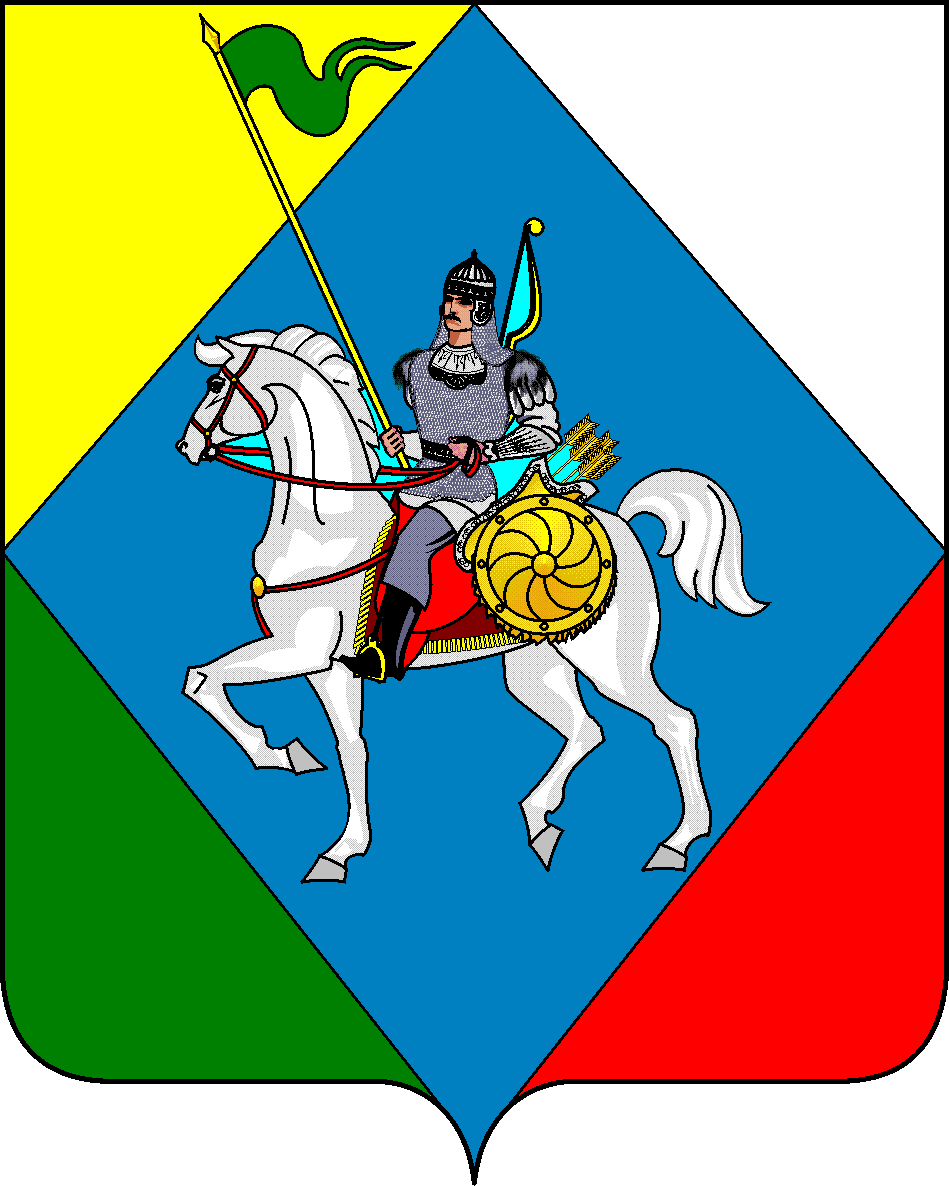 ТАТАРСТАН РЕСПУБЛИКАСЫӘЛКИ  МУНИЦИПАЛЬ РАЙОНЫСОВЕТЫ 422870, РТ Базарлы Матак авылы, С. Крайнов ур., 58       Телефон: (84346) 20-0-26, 21-0-48, факс: (84346) 21-7-57. E-mail: alkay@tatar.ru, сайт: alkeevskiy.tatarstan.ru.       Телефон: (84346) 20-0-26, 21-0-48, факс: (84346) 21-7-57. E-mail: alkay@tatar.ru, сайт: alkeevskiy.tatarstan.ru.       Телефон: (84346) 20-0-26, 21-0-48, факс: (84346) 21-7-57. E-mail: alkay@tatar.ru, сайт: alkeevskiy.tatarstan.ru.     При стаже работыЕжемесячная надбавка, процентов     От 1 до 5 лет5     От 5 до 10 лет7     От 10 до 15 лет10     Свыше 15 лет15;Наименование должностиКоэффициентV группаРуководитель самостоятельного управления (отдела)
1,34Заместитель руководителя самостоятельного управления (отдела)
1,30Начальник отдела
1,25Заместитель начальника отдела
1,17Главный специалист
1,10Ведущий специалист
1,05Специалист I категории
1,00Специалист II категории
1,00Специалист
1,00Наименование должностиКоэффициентЗаведующий архивом, старший инспектор, заведующий машинописным бюро, заведующий копировально-множительным бюро, инспектор, статистик, заведующие хозяйством, заведующий складом, кассир, комендант, делопроизводитель, архивариус, стенографистка, секретарь-стенографистка, машинистка, экспедитор, секретарь-машинистка, секретарь руководителя
1,0Наименование профессииРазряд оплаты трудаГардеробщик, дворник, курьер
1Сторож (вахтер), уборщик производственных и служебных помещений, лифтер, кладовщик, грузчик
1 - 2Оператор электронно-вычислительных и вычислительных машин, рабочий по комплексному обслуживанию и ремонту зданий
2 - 4Оператор копировальных и множительных машин
2 - 3Водитель легкового автомобиля
4 - 5